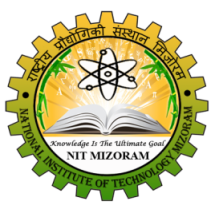 NATIONAL INSTITUTE OF TECHNOLOGY MIZORAM                      CHALTLANG, AIZAWL (MIZORAM) – 796012                             (Application Form for TRAINEE TEACHERS)15. Educational Qualifications (matriculation onwards and each semester B. Tech result (i.e., from Ist to VIIIth)):     16. (a) Details of B.Tech. Thesis/Project:(b) Give details of the summer training (if any)(c) Conference/Seminar (National and International level) participated:17. Prizes, Awards, Distinction received etc. (if any): ……………………...……….…………………………..……......……………………………………………………………………………………………………………………..18. Extra Curricular Activities/Hobbies:…………………………………………………………………………..…………................................................................................................................................................................................19. Please give details of two referees:20. Any other relevant information:………………………………………………………………..………………………….....DECLARATIONI declare that the statements made in this application are true to the best of my knowledge and belief. I understand that any misleading or wrong information supplied by me may lead to summarily rejection of my application /appointment (if found subsequently).Date:                                                                                                                 	 ------------------------------------										 (Full Signature of Applicant)Place:                                                                                			Please paste self attested recent passport size colour photographAdvertisement No. & Date: NIT-MZ/RECRUIT(TTS)/01/2014; 26/03/2014Department  (applied for):1.Full Name(in block letters)         ::2.Father’s/Mother’s Name             ::3.Date of Birth (DD/MM/YYYY):4. Age (as on last date):5.Nationality :6. Gender: Male/Female7.Category (GEN/OBC/SC/ST/PWD)::8.Marital Status (Married/Unmarried)::9.Native Place (Village/Town, District & State)::10.Postal Address for correspondence:                                                           Pin Code:Phone No.:                                       Mob. No.: Email-ID::                                                           Pin Code:Phone No.:                                       Mob. No.: Email-ID:11.Permanent Address(Mention Village/Town, District and State you belong to):                                                         Pin Code:Phone No.:                                     Mob. No.: Email-ID::                                                         Pin Code:Phone No.:                                     Mob. No.: Email-ID:12.Are you a B.Tech graduate from CFTIs/pursuing your study in any of the CFTIs (like IIT, NIT, IIIT, etc.), if yes, mention the Institute’s name & address:Yes/NoName of Institute:Address::Yes/NoName of Institute:Address:13.Required for candidates from non-CFTIsDo you have a valid GATE score (If yes, please furnish the details) Yes/No                             Percentile/Marks:Year:Yes/No                             Percentile/Marks:Year:14.Do you belong to Top 15% of the students in your Institute: Yes/NoYour Rank in your branch:: Yes/NoYour Rank in your branch:Sl.No.Examination PassedName of theBoard/ Institute/ UniversityYear of PassingSubject/ Branch Specialization/% of Marks/Grade (CGPA)Rank1.Class-X2.Class-XII3.BTech - Ist Sem4.BTech – IInd Sem5.BTech - IIIrd Sem6.BTech - IVth Sem7.BTech - Vth Sem8.BTech - VIth Sem9.BTech - VIIth Sem10.BTech – VIIIth Sem11.Title of the ThesisOngoing / CompletedName of the SupervisorPaper presented / Published (if any)Sl.No.Name of the OrganizationDuration (From … to...)Title of the Project/ Training ProgrammeRemarks (If any)Sl.No.Name of the National  or  International Conference/SeminarMonth/YearVenueTitle of the paper presented (if any) (i) Name: Designation:Full Address (Office):Contact No.:Email:(ii) Name: Designation:Full Address (Office):Contact No.:Email: